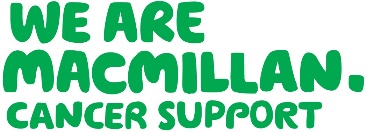 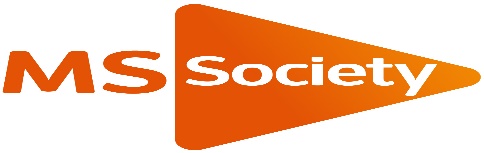 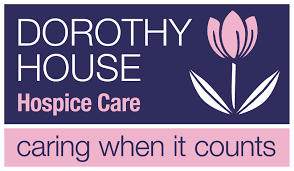 Job SpecificationJob Title:	Welfare Benefits AdvisorReports to:	Project Manager (Bath and North East Somerset Citizens Advice) Overall ResponsibilitiesTo provide welfare benefits advice to maximise income for clients and their families who are treated at the RUH/supported by Dorothy House who will have cancer, MND, MS and other life shortening conditionsTo work within Citizens Advice Bath (CA) premises and off site as appropriate using Casebook systems tools and working constructively with CA staff and managementCommunication ResponsibilitiesTo adopt a team approach and be a proactive team member within Citizens Advice BANES.To be non-judgmental and empatheticTo adhere to the policy of confidentiality and sharing of informationTo be non-discriminatoryTo promote positive perceptions of Citizens Advice BANES and partners at all timesTo maintain positive working relationships with other employeesTo attend supervision, appraisals and team meetingsTo attend training and relevant courses for professional developmentSpecific ResponsibilitiesExplain welfare benefit rules and who can claim, checking that clients are claiming all the benefits they are entitled to.Discuss options and courses of action with clients.Support clients to complete their forms, other paperwork as necessary, make telephone calls regarding a client’s benefit issue and following up on mandatory reconsiderations and appeals.Help clients get ready for appeals.Link with the Department for Work and Pensions and other organisations as necessary on behalf of the client and act as their advocate.Signpost clients to other appropriate organisations if the CA Welfare Benefits service does not meet their needs.Keep up to date confidential records using CA systems.Manage your own workload and ensure you are able to meet deadlines.Train and mentor volunteers to support welfare benefits clients.Keep up to date with relevant legal and policy changes and welfare reforms.Identify and discuss any training needs at supervision and yearly appraisal with line manager.Social Policy Assist with social policy work by providing information about the client’s circumstances, attending social policy meetings, campaigning for change and contributing evidence to research reports.External NetworkingLiaise closely with the Cancer Information Centre staff at the Royal United Hospital and nurse specialistsProfessional DevelopmentKeep up to date with legislation, case law, policies and procedures relating to Welfare Rights, undertake appropriate training and read relevant publicationsAdherence to Citizens Advice policies and procedures Demonstrate a commitment to and understanding of the Aims and Principles of the Citizens Advice Service and its equal opportunities policiesAbide by health and safety guidelines and share responsibility for safety of yourself and your colleaguesAny other duties commensurate with the post as required by the Macmillan Project ManagerPrimary place of WorkCitizens Advice, Edgar Buildings, Bath, BA1 2EEHours of Work15hours per week (flexible Monday – Friday)Salary Package£24,051 pro rata (per annum £9,620.40)Workplace pension scheme (6% employers’ contribution)25 day’s holiday per year (pro rata 10 days) increasing after 5 years’ service + Public and Bank Holidays (maximum 8 days)Other information This role will involve supporting clients in their homes or other outreach sites. Driving license and own transport will be requiredSubject to enhanced DBS checkJuly 2021